Supplemental information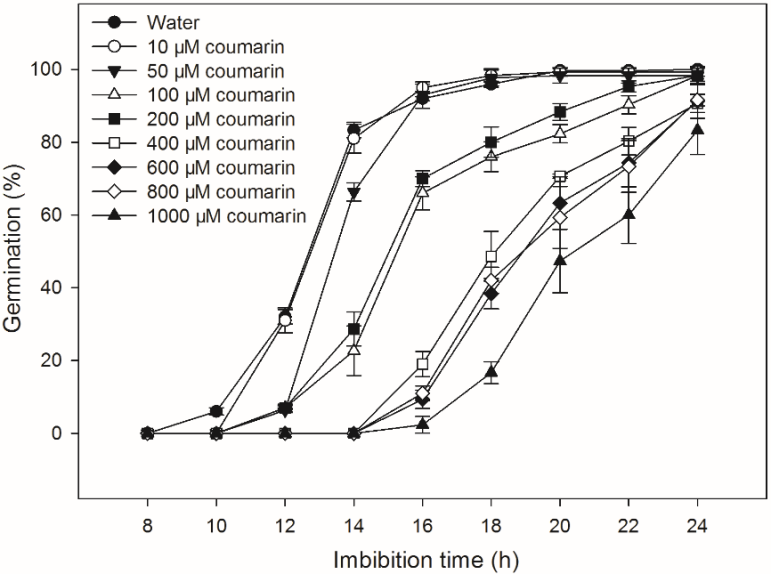 Fig. S1. Germination of B. parachinensis seeds imbibed in water or different concentrations of coumarin.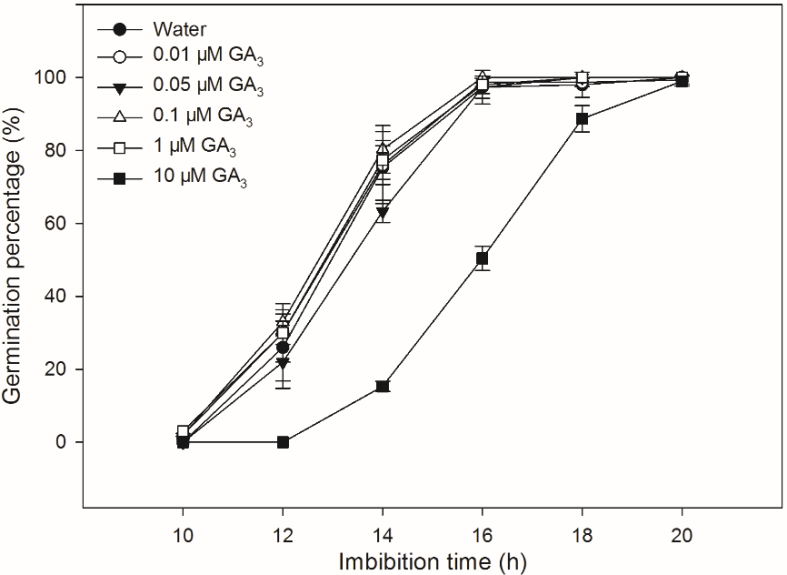 Fig. S2. Germination of B. parachinensis seeds imbibed in water or different concentrations of GA3.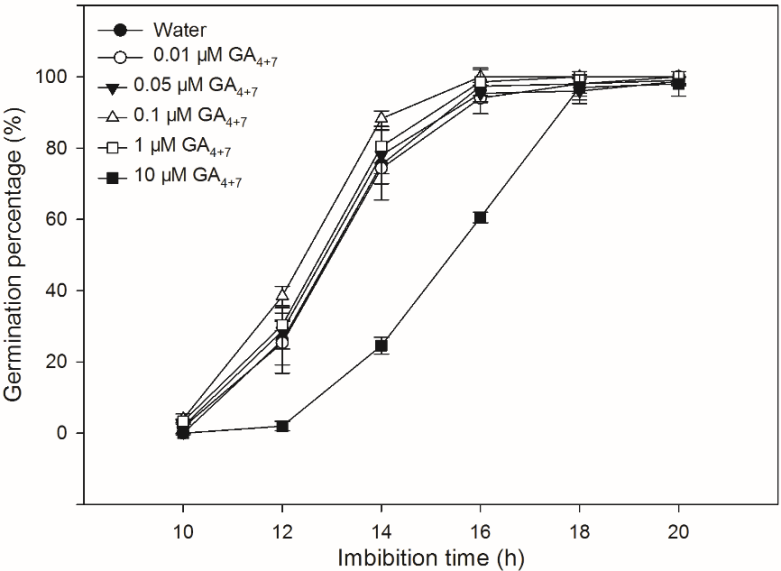 Fig. S3. Germination of B. parachinensis seeds imbibed in water or different concentrations of GA4+7.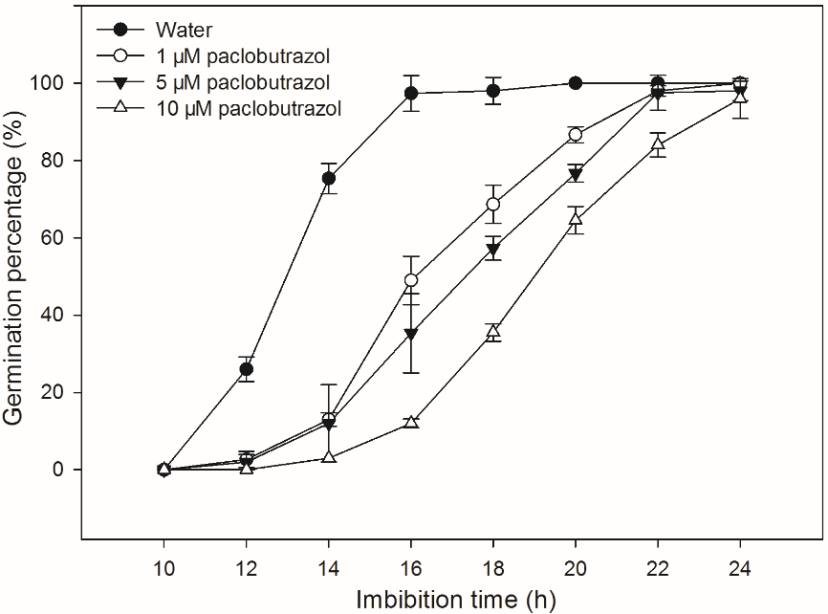 Fig. S4. Germination of B. parachinensis seeds imbibed in water or different concentrations of PC.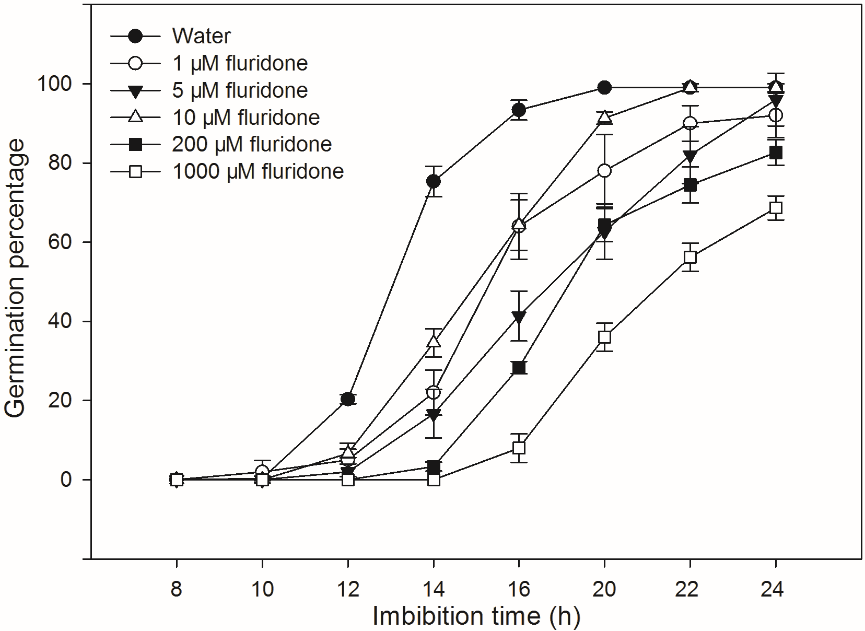 Fig. S5. Germination of B. parachinensis seeds imbibed in water or different concentrations of fluridone.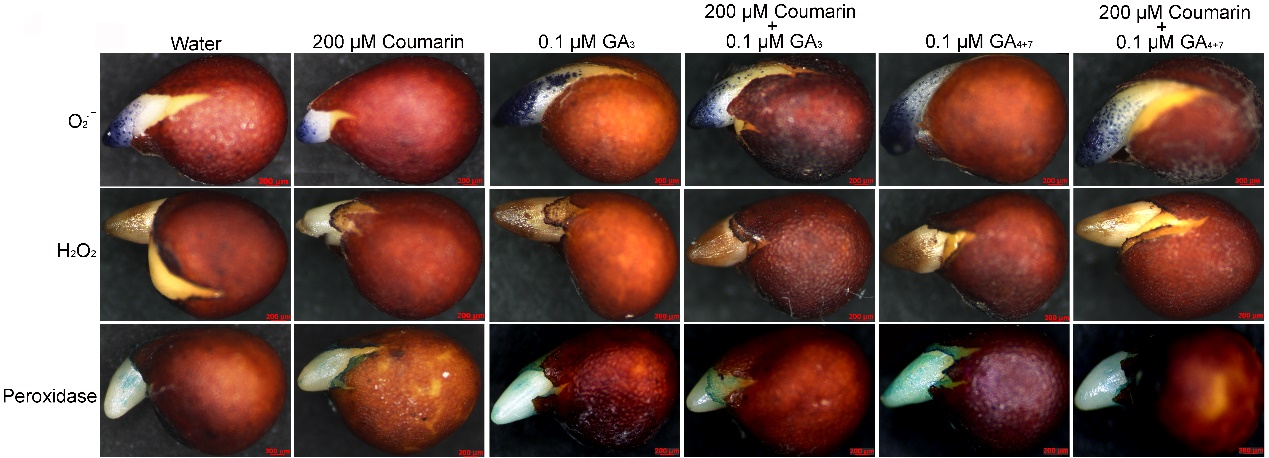 Fig. S6. Accumulation of ROS in B. parachinensis seeds with testa at 10 h when imbibed in water with or without coumarin, GA3, or GA4+7.